ANALISIS PARTIZIP I DALAM BAHASA JERMAN DAN PADANANNYA DALAM BAHASA INDONESIASKRIPSIDiajukan untuk memenuhi sebagian syarat untuk memperoleh gelar Sarjana Pendidikan 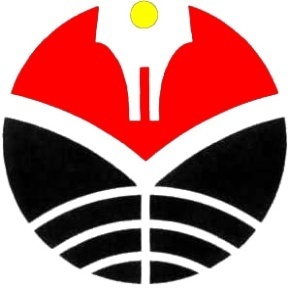 OlehLEONITA MAHARANI1002611JURUSAN PENDIDIKAN BAHASA JERMANFAKULTAS PENDIDIKAN BAHASA DAN SENIUNIVERSITAS PENDIDIKAN INDONESIA2014Analisis Partizip I dalam Bahasa Jerman dan Padanannya dalam Bahasa IndonesiaOlehLeonita MaharaniSebuah skripsi yang diajukan untuk memenuhi salah satu syarat memperoleh gelar Sarjana pada Fakultas Pendidikan Bahasa dan Seni© Leonita Maharani 2014Universitas Pendidikan IndonesiaSeptember 2014Hak Cipta dilindungi undang-undang.Skripsi ini tidak boleh diperbanyak seluruhya atau sebagian, dengan dicetak ulang, difoto kopi, atau cara lainnya tanpa ijin dari penulis.